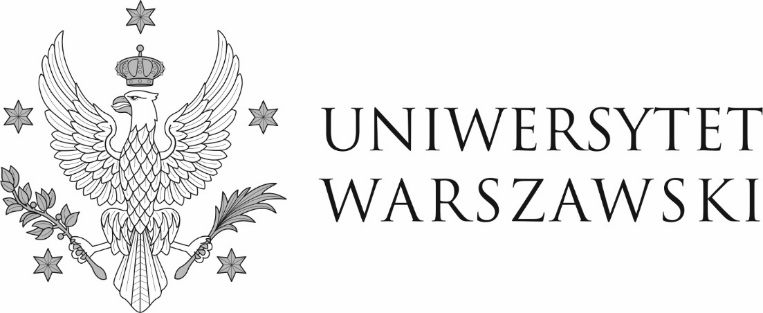 Warszawa, dnia 17.05.2022 r.DZP-361/19/2022/AZ/521Do wszystkich zainteresowanychDotyczy przetargu nieograniczonego nr DZP-361/19/2022 na „Zakup, transport i montaż mebli biurowych (elementy ruchome i zabudowy) dla Samorządu Doktorantów znajdujących się w budynku Biblioteki Uniwersytetu Warszawskiego przy ul. Dobra 56/66”ODPOWIEDZI NA PYTANIA I ZMIANA TREŚCI SWZW związku z art. 135 ust. 2 i 6  ustawy z dnia 11 września 2019 r. – Prawo zamówień publicznych
(Dz. U. z 2021 r. poz. 1129, z późn. zm.), zwanej dalej „ustawą”, Zamawiający poniżej przedstawia treść otrzymanych zapytań wraz z wyjaśnieniami oraz na podstawie art. 137 ust. 1 ustawy zmienia treść Specyfikacji Warunków Zamówienia (SWZ). ZESTAW nr 1Zwracam się z prośbą o dopuszczenie tolerancji wymiarów +/- 5%. Odpowiedź Zamawiającego: Zamawiający dopuszcza tolerancję wymiarów +/- 5% za wyjątkiem sytuacji gdy uniemożliwi to ergonomiczne rozmieszczenie elementów wyposażenia zgodnie z projektem. W każdym przypadku niezbędne jest również utrzymanie zgodności z obowiązującymi przepisami prawa, w szczególności dotyczącymi bezpieczeństwa i ochrony przeciwpożarowej. FOTEL OBROTOWY, Fotel do przestrzeni pracy wspólnej. Zwracam się z prośbą o dopuszczenie fotela na podstawie 5-nożnej. Powyższe pozytywnie wpłynie na stabilność fotela. Odpowiedź Zamawiającego: Zamawiający dopuszcza zastosowanie fotela na podstawie 5-nożnej.  FOTEL OBROTOWY, Fotel do przestrzeni pracy wspólnej. Czy Zamawiający dopuści fotel o wymiarach: szerokość 49 cm, wysokość 82-92 cm, głębokość 42 cm, wysokość siedziska 45-56 cm? Odpowiedź Zamawiającego: Zamawiający nie wyraża zgody. FOTEL OBROTOWY, Fotel do przestrzeni pracy wspólnej. Czy Zamawiający dopuści nogi fotela chromowane? Odpowiedź Zamawiającego:Zamawiający dopuszcza zastosowanie chromowanych nóg w fotelach. PUFA. Czy Zamawiający dopuści dostarczenie sof bez nadrukowanego logo? Odpowiedź Zamawiającego:Zamawiający nie wyraża zgody. PUFA. Czy Zamawiający dopuści dostarczenie pufy wykonanej z tkaniny PVC lub innej? Odpowiedź Zamawiającego: Zamawiający dopuszcza dostarczenie pufy wykonanej z tkaniny PVC pod warunkiem utrzymania parametrów dot. wytrzymałości i reakcji na ogień. KANAPA. Zwracam się z prośbą o dopuszczenie tapicerki o parametrach: a. Odporność na ścieranie - 58 000 cykli Martindale’a (BS EN ISO 12947-2) b. Odporność na piling – 4 - 5 (BS EN ISO 12945-2) c. Odporność na światło – 5 (BS EN ISO 105-B02) Odpowiedź Zamawiającego:Zamawiający dopuszcza tapicerkę o zaproponowanych parametrach. STOŁEK BAROWY. Zamawiający wymaga, aby oferowany stołek barowy posiadał atest wytrzymałościowy zgodnie z normami PN EN 13761:2004, PN EN 1022:2007. Czy Zamawiający dopuści atest wytrzymałościowy zgodnie z normami EN 16139:2013, EN 1728:2012, EN 1022:2005? Należy przy tym zauważyć, że norma 13761:2004 została zastąpiona przez normę 16139:2013. Odpowiedź Zamawiającego:Zamawiający w każdym przypadku dopuszcza zastosowanie najnowszych odpowiednich norm opublikowanych w języku polskim. W szczególności norma PN-EN 13761:2004 może być zastąpiona normą 16139:2013-07, zaś norma PN-EN 1022:2007 normą PN-EN 1022:2019-03.  Zamawiający dopuszcza również zastosowanie normy PN EN 1728:2012. Zamawiający nie dopuszcza natomiast zastosowania normy PN EN 1022:2005, która została wycofana. STOŁEK BAROWY. Czy Zamawiający dopuści stołek na stelażu chromowanym? Odpowiedź Zamawiającego:Zamawiający dopuszcza zastosowanie chromowanego stelażu w stołkach barowych. Zwracam się z prośbą o wydłużenie terminu wyznaczonego na zadawanie pytań do dnia 18.05.2022 r. Termin ten przypada na dzień 11.05.2022 r. natomiast na dzień 13.05.2022 r. została wyznaczona wizja lokalna. W trakcie wizji lokalnej mogą pojawić się pytania Wykonawców, jednak nie będą mieli oni gwarancji uzyskania na nie odpowiedzi ze względu na upływ terminu zadawania pytań. Odpowiedź  Zamawiającego:Zgodnie z art. 137 ust. 1 ustawy w  uzasadnionych przypadkach Zamawiający może przed upływem terminu składania ofert zmienić treść SWZ. W imieniu ZamawiającegoPełnomocnik Rektora ds. zamówień publicznychmgr Piotr Skubera